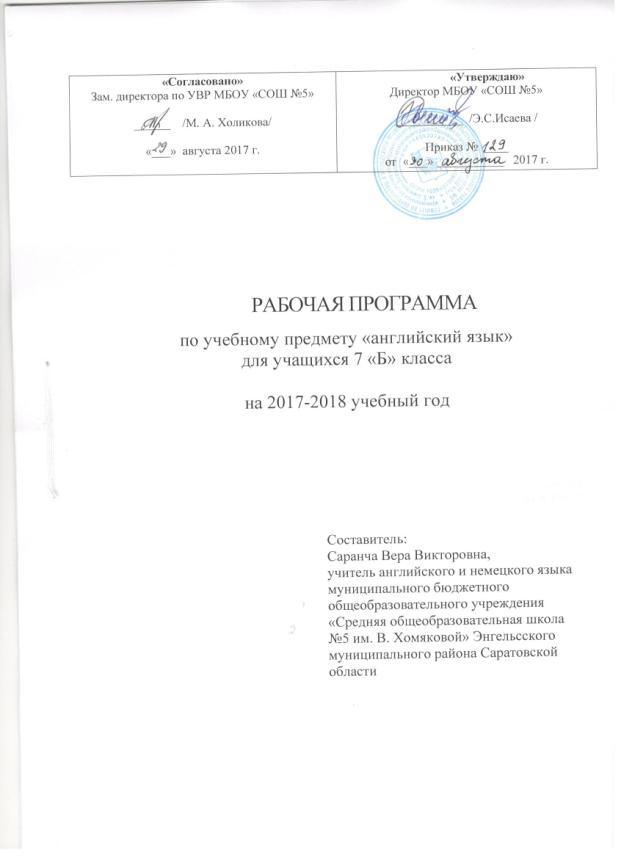 Пояснительная запискаРабочая  программа разработана  в соответствии федеральным компонентом   государственного образовательного стандарта основного общего образования по английскому языку и авторской программы О.В.Афанасьевой, И.В.Михеевой, К.М.Барановой по английскому языку к УМК «Английский язык: «Rainbow English» для учащихся 7 класса общеобразовательных учреждений  (Москва: Дрофа, 2014). Рабочая программа ориентирована на использование учебно-методического комплекта О.В.Афанасьева, И.В.Михеева, К.М.Баранова по английскому языку к УМК О.В.Афанасьева, И.В.Михеева, К.М.Баранова. «Английский язык: «Rainbow English» для учащихся 7 класса общеобразовательных учреждений  (Москва: Дрофа, 2014). Рабочая программа предназначена для обучающихся 7 класса МБОУ «Средняя общеобразовательная школа №5 им.В.Хомяковой» и рассчитана на 105 часов школьного учебного плана при нагрузке 3 часа в неделю. Срок реализации программы – 1 год.Цели и задачи обучения английскому языку в 7 классе:Развитие иноязычной коммуникативной компетенции в совокупности ее составляющих – речевой, языковой, социокультурной, компенсаторной, учебно-познавательной.Речевая компетенция – развитие коммуникативных умений в четырех основных видах речевой деятельности (говорении, аудировании, чтении, письме);Языковая компетенция – овладение новыми языковыми средствами (фонетическими, орфографическими, лексическими, грамматическими) в соответствии с темами, сферами и ситуациями общения, отобранными для основной школы; освоение знаний о языковых явлениях изучаемого языка, разных способах выражения мысли в родном и изучаемом языке;Социокультурная компетенция – приобщение учащихся к культуре, традициям и реалиям стран/страны изучаемого иностранного языка в рамках тем, сфер и ситуаций общения, отвечающих опыту, интересам, психологическим особенностям учащихся основной школы на разных ее этапах; формирования умения представлять свою страну, ее культуру в условиях иноязычного межкультурного общения;Компенсаторная компетенция – развитие умений выходить из положения в условиях дефицита языковых средств при получении и передаче информации;Учебно-познавательная компетенция – дальнейшее развитие общих и специальных учебных умений; ознакомление с доступными учащимся способами и приемами самостоятельного изучения языков и культур, в том числе с использованием новых информационных технологий; развитие и воспитание у школьников понимания важности изучения иностранного языка в современном мире и потребности пользоваться им как средством общения, познания, самореализации и социальной адаптации; воспитание качеств гражданина, патриота; развитие национального самосознания, стремления к взаимопониманию между людьми разных сообществ, толерантного отношения к проявлениям иной культуры.ТРЕБОВАНИЯ К УРОВНЮ УСВОЕНИЯВ результате изучения английского языка в 7 классе учащийся долженЗнать/понимать:• основные значения изученных лексических единиц (слов, словосочетаний); основные способы словообразования (аффиксация, словосложение, конверсия);• особенности структуры простых и сложных предложений английского языка; интонацию различных коммуникативных типов предложения;• признаки изученных грамматических явлений (видовременных форм глаголов и их эквивалентов, артиклей, существительных, степеней сравнения прилагательных и наречий, местоимений, числительных, предлогов);• основные нормы речевого этикета (реплики-клише, наиболее распространенная оценочная лексика), принятые в стране изучаемогоязыка;• роль владения иностранным языком в современном мире;• особенности образа жизни, быта, культуры стран изучаемого языка (всемирно известныедостопримечательности, выдающиеся люди и их вклад в мировую культуру), сходства и различия в традициях своей страны и стран изучаемого языка.Учащиеся должны уметь:в области говорения• начинать, вести/поддерживать и заканчивать беседу в стандартных ситуациях общения,соблюдая нормы речевого этикета, при необходимости переспрашивая, уточняя;• расспрашивать собеседника и отвечать на его вопросы, высказывая свое мнение, просьбуотвечать на предложения собеседника согласием, отказом, опираясь на изученную тематику и усвоенный лексико-грамматический материал;• рассказывать о себе, своей семье, друзьях, своих интересах и планах на будущее, сообщать краткие сведения о своем городе/селе, своей стране и стране/странах изучаемого языка;• делать краткие сообщения, описывать события, явления (в рамках изученных тем), передавать основное содержание, основную мысль прочитанного или услышанного, выражать свое отношение к прочитанному/услышанному, давать краткую характеристику персонажей;• использовать перифраз, синонимические средства в процессе устного общения;в области аудирования• понимать основное содержание коротких, несложных аутентичных прагматических тестов (прогноз погоды, программы теле, радиопередач, объявления на вокзале/в аэропорту) и выделять значимую информацию;• понимать основное содержание несложных аутентичных текстов, относящихся к разнымкоммуникативным типам речи (сообщение/рассказ); уметь определять тему текста, выделять главные факты, опуская второстепенные;• использовать переспрос, просьбу повторить;в области чтения• ориентироваться в иноязычном тексте; прогнозировать его содержание по заголовку;• читать аутентичные тексты разных жанров с пониманием основного содержания (определять тему, основную мысль; выделять главные факты, опуская второстепенные,  устанавливать логическую последовательность основных фактов текста);• читать несложные аутентичные тексты разных стилей с полным и точным пониманием,используя различные приемы смысловой переработки текста (языковую догадку, анализ, выборочный перевод), оценивать полученную информацию, выражать сомнение;• читать текст с выборочным пониманием нужной или интересующей информации;в области письма и письменной речи• заполнять анкеты и формуляры;• писать поздравления, личные письма с опорой на образец; расспрашивать адресата о егожизни и делах, сообщать то же о себе, выражать благодарность, просьбу, употребляя формулы речевого этикета, принятые в странах изучаемого языка.Учащиеся должны быть в состоянии использовать приобретенные знания и умения в практической деятельности и повседневной жизни для:• социальной адаптации; достижения взаимопонимания в процессе устного и письменного общения с носителями иностранного языка, установления в доступных пределах межличностных и межкультурных контактов;• создания целостной картины полиязычного, поликультурного мира, осознания места и роли родного языка и изучаемого иностранного языка в этом мире;• приобщения к ценностям мировой культуры через иноязычные источники информации (в том числе мультимедийные), через участие в школьных обменах, туристических поездках, молодежных форумах;• ознакомления представителей других стран с культурой своего народа; осознания себягражданином своей страны и мира.Содержание учебного предметаКалендарно - тематическое планированиепо английскому языку 7 класс (3 ч.  в неделю, всего 105 ч.)УМК  «Английский язык: «Rainbow English» для учащихся 7 классов общеобразовательных учреждений, авт. О.В.Афанасьева, И.В.Михеева, К.М.Баранова. (Москва: Дрофа, 2014).Информационно -методическое обеспечениеУМК1.  «Английский язык»: учебник для 7 класса / O. В. Афанасьева, И. В. Михеева - М.: Дрофа, 2015.. 2. O. В. Афанасьева, И. В. Михеева. Английский язык. 7 класс. Рабочая тетрадь.- М.: Дрофа, 2015.3. O. В. Афанасьева, И. В. Михеева. Звуковое пособие  к учебнику «Английский язык». 7 класс. - М.: Дрофа, 2013.4. O. В. Афанасьева, И. В. Михеева. Книга для учителя учебно-методического комплекса «Английский язык. 7 класс. (RainbowEnglish)».- М.: Дрофа,2014.Для ученика:О.В.Афанасьева, И.В.Михеева, К.М.Баранова. Английскийязык: «RainbowEnglish»: Учебникдля 7кл. Общеобраз. Учрежд.— Москва:Дрофа, 2014;О.В.Афанасьева, И.В.Михеева, К.М.Баранова. «Английский язык: «RainbowEnglish»: Рабочая тетрадь для 7 кл. Общеобраз. Учрежд. в двух частях — Москва: Дрофа, 2014;О.В.Афанасьева, И.В.Михеева, К.М.Баранова. «Английский язык: «RainbowEnglish»: Лексико – грамматический практикум для 7 кл.,Общеобраз. Учрежд. в двух частях — Москва: Дрофа, 2014;О.В.Афанасьева, И.В.Михеева, К.М.Баранова. «Английский язык: Rainbow  English»: CDMP3   - Москва: Дрофа, 2014;Для учителя:О.В.Афанасьева, И.В.Михеева, К.М.Баранова. Авторская программа по английскому языку к УМК 	О.В.Афанасьева, И.В.Михеева, К.М.Баранова. «Английский язык: Rainbow English» для учащихся 7 класса общеобразовательных учреждений  - Москва: Дрофа, 2014;О.В.Афанасьева, И.В.Михеева, К.М.Баранова. «Английский язык: Rainbow  English»: книга  для  учителя — Москва: Дрофа, 2014;О.В.Афанасьева, И.В.Михеева, К.М.Баранова. «Английский язык: Rainbow  English»: CDMP3   - Москва: Дрофа, 2014;О.В.Афанасьева, И.В.Михеева, К.М.Баранова. «Английский язык: «RainbowEnglish»: Лексико – грамматический практикум для 7 кл.,Общеобраз. Учрежд. в двух частях — Москва: Дрофа, 2014;Андросенко, Т.Д. Английский язык. 2-11 классы: внеклассные мероприятия. Волгоград: Учитель, 2011. – 167 с;Обучающая компьютерная программа.Печатные пособияГрамматические таблицы к основным разделам грамматического материала.Наборы тематических картинок.Ситуационные плакаты.Двуязычные словариТехнические и экранно-звуковые средства обучения:магнитофон;интерактивная доска;аудиозаписи к УМК;Электронный учебникАдреса электронных ресурсовhttp://school-collection.edu.ruhttp://fcior.edu.ru№ п/пТематический блокКол-во часКол-во часКол-во часКол-во часКол-во часКол-во часФормы организации учебного занятия№ п/пТематический блоквсегопректаудированиеграмматический тестмонологич.речьдиалогич.речьчтениеФормы организации учебного занятия1.Школа17111111индивидуальная, парная, групповая,  фронтальная2Мировой язык1711111индивидуальная, парная, групповая,  фронтальная3Несколько фактов об англо-говорящем мире17111111индивидуальная, парная, групповая,  фронтальная4Животные вокруг нас17111111индивидуальная, парная, групповая,  фронтальная5Основы экологии17111111индивидуальная, парная, групповая,  фронтальная6Здоровье17111111индивидуальная, парная, групповая,  фронтальная7Резервные уроки311  Итого:  Итого:105567667№урокаТема  урокаДата проведенияДата проведенияДата проведения№урокаТема  урокаПлан7 бФактКорректировка1 четверть  Раздел 1 "Школа" (17ч.)1 четверть  Раздел 1 "Школа" (17ч.)1 четверть  Раздел 1 "Школа" (17ч.)1 четверть  Раздел 1 "Школа" (17ч.)1 четверть  Раздел 1 "Школа" (17ч.)Школа. 04.09Первый день в школе.05.09Ежегодная встреча выпускников.08.09Исчисляемые и неисчисляемые имена существительные.11.09Содержимое школьного портфеля.12.09Система школьного образования в Великобритании.15.09Образование в Англии и Уэльсе.18.09Школьные предметы.19.09Речевой этикет школьного обихода.22.09Образование в России. Контроль навыков монологической речи25.09Глаголы "говорения".Контроль навыков чтения.26.09Предлоги, употребляемые с прилагательными и глаголами29.09Единственные дети. Контроль навыков диалогической речи02.10Фразовый глагол talk. Аудирование.03.10Закрепление пройденного материала. Контрольный опрос лексики по теме "Школа"06.10Контрольная работа по теме "Школа"09.10Анализ выполнения контрольной работы. Проект "Старые английские школы"10.10Раздел 2 "Мировой язык" (17ч.)Раздел 2 "Мировой язык" (17ч.)Раздел 2 "Мировой язык" (17ч.)Раздел 2 "Мировой язык" (17ч.)Раздел 2 "Мировой язык" (17ч.)Языки мира.13.10Настоящее совершенное время.16.10Изучение иностранного языка. 17.10Третья форма неправильных глаголов.20.10Ответы на вопросы в настоящем совершенном времени.23.10Путешествия. Контроль навыка монологической речи24.10Развитие английского языка. 27.1011 четвертьВарианты английского языка.06.11Американский и британский английский.07.11Урок английского языка. Контроль навыка диалогической речи10.11Способы изучения английского языка13.11Как пользоваться словарями. Контроль навыка чтения14.11Прошедшее простое и настоящее совершенное время.17.11Фразовый глагол hand.Аудирование.20.11Закрепление пройденного материала. Контрольный опрос лексики по теме "Мировой язык"21.11Контрольная работа по теме "Мировой язык"24.11Анализ выполнения контрольной работы.27.11Раздел 3 "Несколько фактов об англо-говорящем мире"  (17ч.)Раздел 3 "Несколько фактов об англо-говорящем мире"  (17ч.)Раздел 3 "Несколько фактов об англо-говорящем мире"  (17ч.)Раздел 3 "Несколько фактов об англо-говорящем мире"  (17ч.)Раздел 3 "Несколько фактов об англо-говорящем мире"  (17ч.)США: основные факты. 28.11Города США. Нью-Йорк.01.12География США.04.12Вашингтон.05.12Австралия.08.12Города Австралии. 11.12Канберра и Сидней..12.12Настоящее совершенное или прошедшее простое время?15.12Что мы знаем об Австралии?18.12Животные Австралии.19.12Флора и фауна Австралии.22.12Причины посещения США и Австралии.25.12Контрольная работа по теме "Несколько фактов об англо-говорящем мире.".26.12Страны, языки и национальности. Артикли с существительными, обозначающими национальности29.12111 четвертьЗакрепление пройденного материала. Контрольный опрос лексики по теме "Несколько фактов об англо-говорящем мире."15.01Фразовый глагол give. Самое странное и чудесное место в Австралии. Гора Улуру.16.01Анализ выполнения контрольной работы. Видеосюжеты.19.01Раздел 4 "Животные вокруг нас" (17ч.)Раздел 4 "Животные вокруг нас" (17ч.)Раздел 4 "Животные вокруг нас" (17ч.)Раздел 4 "Животные вокруг нас" (17ч.)Раздел 4 "Животные вокруг нас" (17ч.)Мир птиц.22.01Аляска.23.01Они так похожи на нас.26.01Климатические и погодные условия обитания животных и растений.29.01Язык птиц.30.01Настоящее совершенное длительное время.02.02Наши близкие родственники. Обезьяны в мире животных.05.02Культура общения при поздравлении и расставании.06.02Мир насекомых. 09.02Флора и фауна Британских островов.12.02Теория и открытия Чарльса  Дарвина.13.02Фразовый глагол make.16.02Идеальный зоопарк.19.02Сопоставление животного и растительного мира.20.02Закрепление пройденного материала. Контрольный опрос лексики по теме "Животные вокруг нас."23.02Контрольная работа по теме "Животные вокруг нас."26.02Анализ выполнения контрольной работы. Проект "Символы российских городов."27.02Раздел 5 "Основы экологии" (17ч.)Раздел 5 "Основы экологии" (17ч.)Раздел 5 "Основы экологии" (17ч.)Раздел 5 "Основы экологии" (17ч.)Раздел 5 "Основы экологии" (17ч.)Глаголы, не употребляющиеся в продолженных временах.02.03Национальные парки России.05.03Флора и фауна России.06.03Экология как наука.09.03Возвратные местоимения.12.03Защита окружающей среды.13.03Динозавры. развитие устной речи16.03Настоящее совершенное  и настоящее совершенное  длительное время.19.03Климат. Активизация грамматических структур в речи.20.03Солнечная система. Аудирование.23.031V четвертьПовт: исчисляемые и неисчисляемые имена существительных. Всемирный фонд защиты природы. Защита проекта03.04Повт: глаголы «говорения». Птица дронт (вымерший вид).06.04Повт: предлоги, употребляемые с прилагательными и глаголами. Загрязнение водных ресурсов. Фразовый глагол take.09.04Повт:фразовый глагол talk.Контроль навыков чтения и перевода.10.04Повт: «мировой язык». Закрепление пройденного материала. Контрольный опрос лексики по теме "Основы экологии."13.04Контрольная работа по теме "Основы экологии."16.04Повт: настоящее простое время.Анализ выполнения контрольной работы. Проект "Вымирающие типы животных и растений."17.04Раздел 6 "Здоровье" (17 часов)Раздел 6 "Здоровье" (17 часов)Раздел 6 "Здоровье" (17 часов)Раздел 6 "Здоровье" (17 часов)Раздел 6 "Здоровье" (17 часов)Повт: настоящее совершенное время.Здоровье человека. Здоровый образ жизни. 20.04Повт: неправильные глаголы.Фаст-фуд и вред от нее.23.04Повт: отрицательные предложение в настоящем совершенном времени. Нужно ли ходить Макдоналдс?24.04Повт: американский и британский английский. Внимательное отношение к здоровью.27.04Повт: как пользоваться словарем? Наречия too иenough. Защита проекта30.04Повт: прошедшее простое и настоящее совершонное время. Части тела. Восклицательные предложения с what и how.01.05Повт: Австралия. Продолжительность жизни. Контроль навыка чтения04.05Повт: фразовый глагол give. Наши болезни. Артикли с названиями болезней.07.05Повт: мир птиц. Филипп болеет.Контроль навыка монологической речи08.05Повт: Аляска. Выражения со значением "простудиться".11.05Повт: настоящее совершенное длительное время. Восклицательные предложения для оценки событий.14.05Повт: мир насекомых. Посещение врача. Контроль навыка диалогической речи15.05Повт: флора и фауна.Причины головной боли. Инвалиды.18.05Повт: обезьяны в мире животных. Фразовый глагол stay. Аудирование.20.05Контрольная работа по теме "Здоровье."21.05Повт:  глаголы, не употребляющиеся в продолженных временах. Анализ выполнения контрольной работы. Защита проектов по теме "Здоровье.22.05Обобщающее повторение за 7 класс. Викторина.25.05